
Uzsa vá.  Kerekerdő panzió  Uzsaszentléleki kolostorrom  Uzsa  Uzsabánya alsó  Erdésztelep  Kecskevár kilátó  Csarabos tanösvény (8., 7., 6., 5. állomások)  Mária út  Úrbéri templomrom  Bárdiótag  Surgótmajor  Sümeg  Ereki templomrom  Sümegprága  Sarvaly erdészház  Sarvaly, elágazás  Templom-sűrű  Kerekerdő panzió  Uzsa vá.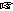  Uzsa, vasútállomás
  7:00-8:30 óra  800 Ft  42,15 km  880 m  célzárás  80,8  B50/10,5  55,4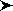 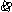 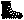 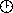 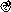 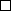 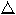 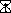 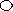 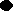 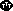 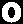 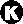 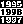 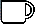 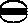 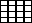 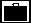 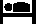 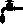 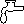 Saját idő terhére 10:00-ig lehet indulni, de már csak GPS trackkel, mert a söprű legkésőbb 8:30-kor elindul. Célzárás 18:30-kor! (Az utolsó eljutási lehetőség aznap Budapest felé a 18:56-kor induló vonattal, Balatonszentgyörgyön át.)
Itiner és térkép.
Track: 
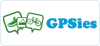 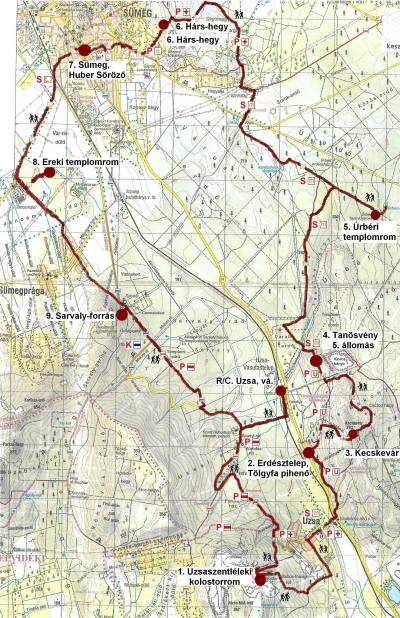 
Uzsa vá.  Kerekerdő panzió  Uzsaszentléleki kolostorrom  Uzsa  Uzsabánya alsó  Erdésztelep  Kecskevár kilátó  Csarabos tanösvény (8., 7., 6., 5. állomások)  Mária út  Úrbéri templomrom  Bárdiótag  Surgótmajor  Sümeg Uzsa, vasútállomás
 Sümeg, Huber kocsma (közvetlenül az autóbusz-pályaudvarnál)
  7:00-8:30 óra  800 Ft  29,6 km  720 m  célzárás  58,8  C36/8  40,4Célzárás: 16 órakor. A cél melletti Sümeg, autóbusz állomásról 12:30-kor, vagy 16:25-kor lehet visszautazni Uzsára, utóbbi busz nem áll meg Uzsa vasútállomásnál, hanem csak az erdészeti telepnél, ahonnan 1,1 km-t vissza kell gyalogolni a főúton. Vagy 1,3 km Sümeg vasútállomásig és onnan a 13:47, 14:47 vagy 16:47-kor induló személyvonatok valamelyikével.
Track: 
Uzsa vá.  Kerekerdő panzió  Uzsaszentléleki kolostorrom  Uzsa  Uzsabánya alsó  Erdésztelep  Kecskevár kilátó  Csarabos tanösvény (8., 7., 6., 5. állomások)  Kavicsbánya, bekötőút  Uzsa, vá. Uzsa, vasútállomás
  7:00-10:00 óra  800 Ft  15,7 km  410 m  célzárás  31,7  E19/5  21,8Célzárás: 15 órakor. 
Itiner és térkép.
Track: 
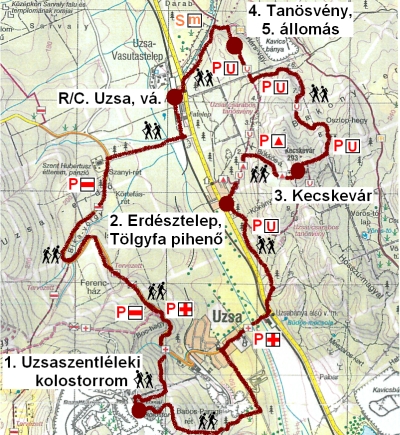 
Uzsa vá.  Csarabos tanösvény (6-8. állomások)  Kecskevár kilátó  Csarabos tanösvény (9-10. állomások)  Erdésztelep  Csarabos tanösvény (1-5. állomások)  Kavicsbánya, bekötőút  Uzsa, vá. Uzsa, vasútállomás
  7:00-12:00 óra  800 Ft  8,3 km  260 m  célzárás  17,7  E10/4  12,2Célzárás: 15 órakor
Itiner és térkép.
Track: 
 

Minden távhoz:
Helyszíni díjazást csak azoknak tudunk garantálni, akik előzetesen (november 23-ig) jelzik részvételi szándékukat a túra honlapján, vagy telefonon.
Nevezési díjból kedvezmény: TTT, BTHE tagoknak, az előző napi Tanúhegyek túra résztvevőinek: 100 Ft.
Duplázók a rövidtávokon - saját idő - terhére később is indulhatnak.

A rajt megközelítése:
Badacsonytomajról:
- Badacsonytomaj, v.mh. bejárati út ind. 6:38 - Balatonederics, bejárati út érk. 6:52, (busz Zalaegerszeg felé, átszállás) 
- Balatonederics, bejárati út ind. 7:12 - Lesencetomaj, 84. sz. út érk. 7:22, (busz Győr felé, átszállás) 
- Lesencetomaj, 84. sz. út ind. 7:43 - Uzsa, erdészeti telep 7:54 (busz Szombathely felé, majd tovább gyalog a 84-es főúton 1,1 km Sümeg felé) 
Vonattal: Budapest-Déli pályaudvarról 6:30-kor induló gyorsvonat zalaegerszegi részével Ukk állomásig, tovább Bz motorvonattal 9:36-kor, érk. Uzsára 9:55-kor. 
FIGYELEM! A vonatról Uzsa vasútállomáson kell leszállni, nem pedig Uzsabánya alsó megállóhelyen, amely a falu bekötőútjánál található, a rajt-cél helyszíntől 2,7 km-re délre! Autóbusszal érkezőknek Uzsa vasútállomás, bejárati út a legközelebbi megálló, itt azonban nem minden autóbusz áll meg.
Előjelentkezés az on-line nevezési lap kitöltésével november 23-ig! 

Térkép: A Keszthelyi-hegység turistatérképe (Cartographia 2016.)

A Fejér Megyei Kormányhivatal Környezetvédelmi és Természetvédelmi Főosztály természetvédelmi engedélye (2016.)
A Bakonyerdő Zrt. erdőgazdálkodói területhasználati engedélye (2017.)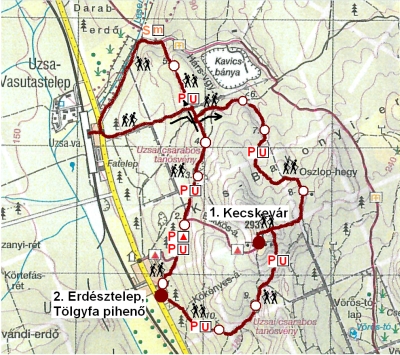 Letöltések száma: 4218. Módosítva: 2017.11.21Ez a kiírás a TTT oldalának másolata és a TTT engedélyével készült.A túra kiírása a TTT honlapon:   http://www.teljesitmenyturazoktarsasaga.hu/tura?id=8222 Túrabeszámolók